20 мая 2020  7 и русский языкТема: «Р.Р. Текст. Стили речи»Познакомиться с материалом слайда. Подготовить пересказ, близкий к тексту (или выучить наизусть).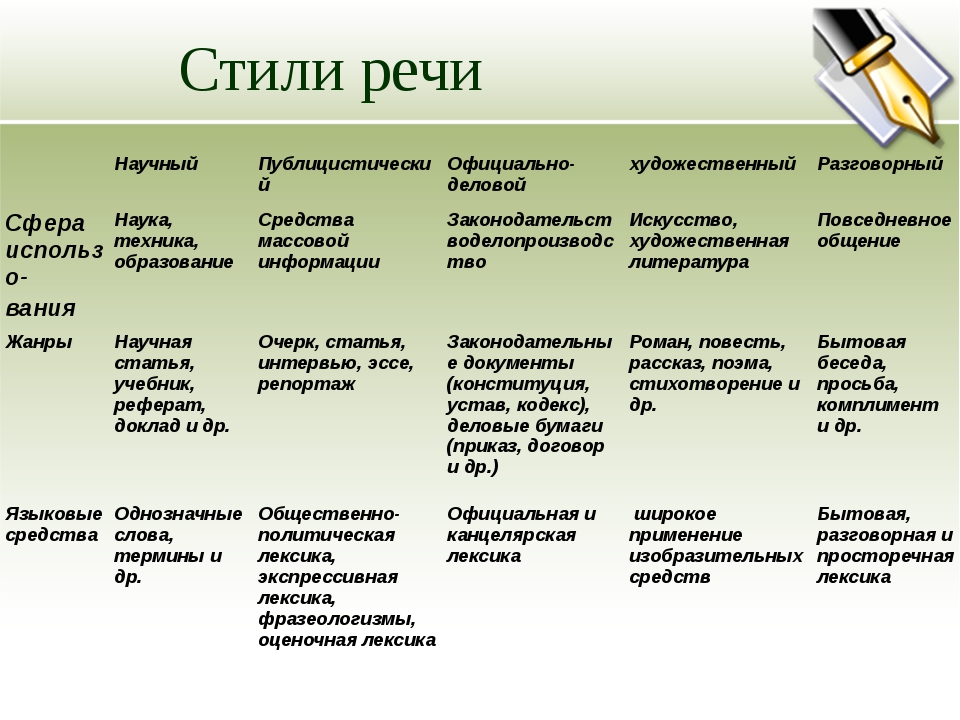 Учебник : параграф 77 стр.186. Ответить устно на вопросы 1, 2 (под звездочкой)Упр.467 стр.186-187Срок сдачи – 22 мая. Пятница